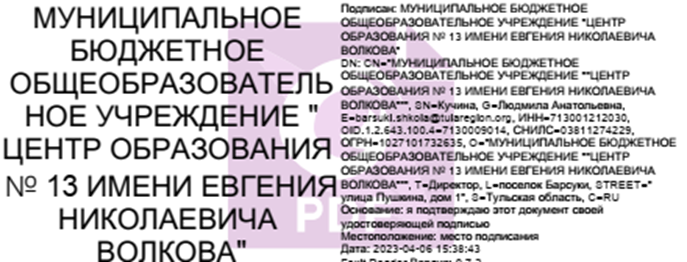 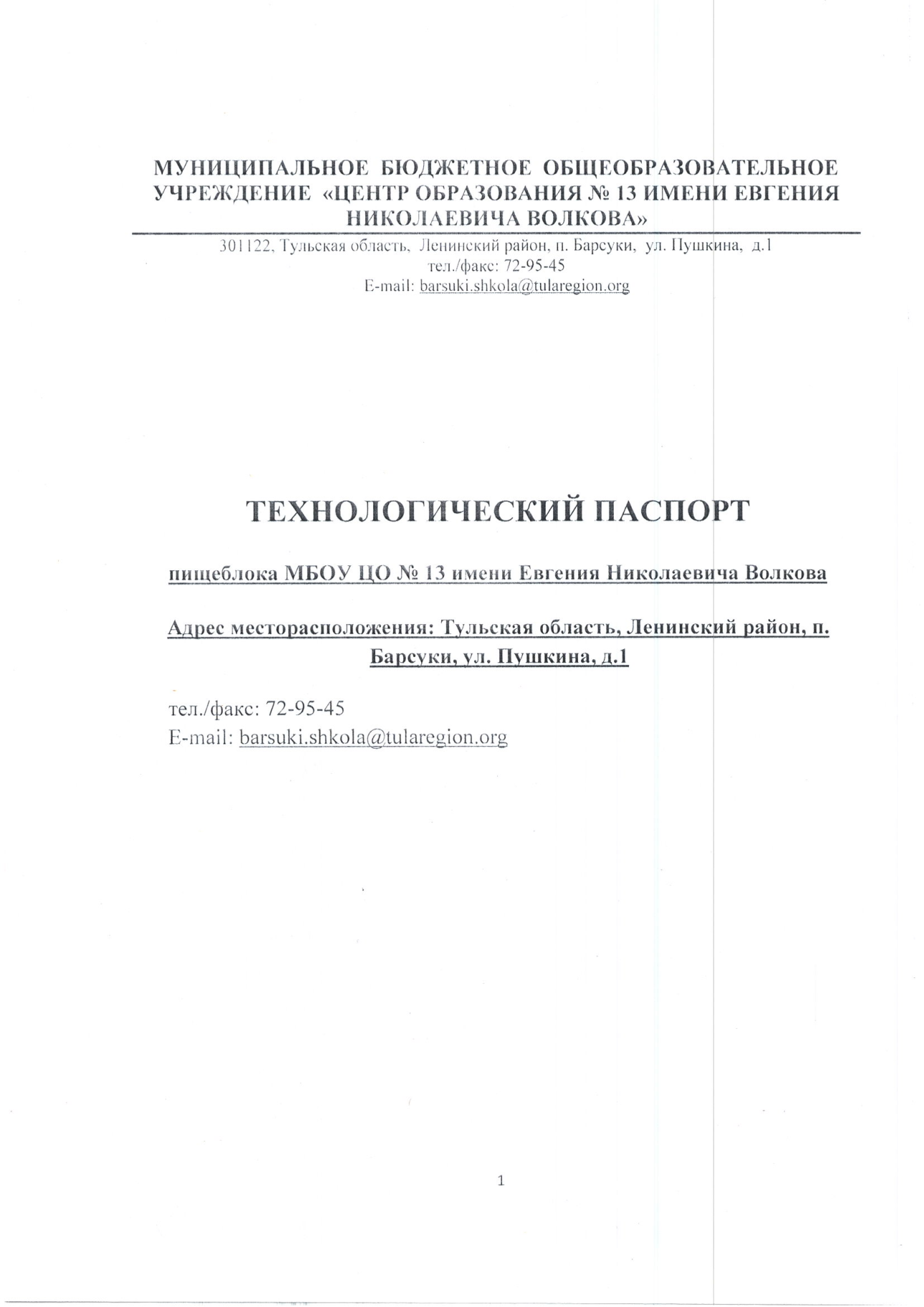 МУНИЦИПАЛЬНОЕ  БЮДЖЕТНОЕ  ОБЩЕОБРАЗОВАТЕЛЬНОЕ УЧРЕЖДЕНИЕ  «ЦЕНТР ОБРАЗОВАНИЯ № 13 ИМЕНИ ЕВГЕНИЯ НИКОЛАЕВИЧА ВОЛКОВА»301122, Тульская область,  Ленинский район, п. Барсуки,  ул. Пушкина,  д.1	тел./факс: 72-95-45	E-mail: barsuki.shkola@tularegion.orgТЕХНОЛОГИЧЕСКИЙ ПАСПОРТ пищеблока МБОУ ЦО № 13 имени Евгения Николаевича Волкова Адрес месторасположения: Тульская область, Ленинский район, п. Барсуки, ул. Пушкина, д.1        тел./факс: 72-95-45         E-mail: barsuki.shkola@tularegion.orgСодержание1. 	Общие сведения об образовательной организации: -численность обучающихся по возрастным группам,  в том числе численность льготной категории обучающихся  2.Состояние уровня охвата горячим питанием по возрастным  группам обучающихся 3.Модель предоставления услуги питания  -оператор питания - длительность контракта Использование транспорта для перевозки пищевой продукции Инженерное обеспечение пищеблока -водоснабжение -горячее водоснабжение отопление водоотведение -вентиляция помещений  Проектная мощность (план-схема расположения \помещений) пищеблока Материально-техническое оснащение пищеблока Характеристика помещения и оборудования, план-схема  столовой  Характеристика бытовых помещений Штатное расписание работников пищеблока 11.Форма организации питания обучающихся 12.Перечень нормативных и технологических документов 1. Общие сведения об образовательной организации, указываются следующая информация: Руководитель образовательной организации: Кучина Людмила Анатольевна Ответственный за питание обучающихся: Пархоменко Татьяна Петровна Численность педагогического коллектива:  28 чел. Количество классов по уровням образования 2. Охват горячим питанием по возрастным группам обучающихся 2.1 	Охват 	одноразовым 	горячим 	питанием 	по 	возрастным 	группам обучающихся 2.2 	Охват 	двухразовым 	горячим 	питанием 	по 	возрастным 	группам обучающихся 3. Модель предоставления услуги питания (столовая на сырье) 4. Использование специализированного транспорта для перевозки пищевой продукции  5. Инженерное обеспечение пищеблока 6. Проектная мощность (план-схема расположения помещений) пищеблока-68 человек 7.  Материально-техническое оснащение пищеблока: Перечень помещений и их площадь м2     (перечень и площадь помещений в зависимости от модели предоставления питания) 8.1 Характеристика технологического оборудования   пищеблока  Указать перечень недостающего оборудования в соответствии с требованиями для каждого цеха в соответствии с приложением А.  8.2 Дополнительные характеристики  технологического оборудования: 8.3 Дополнительные характеристики  обслуживания оборудования: 9. Характеристика помещения и оборудования столовой, план-схема   столовой  9. Характеристика бытовых помещений 10. Штатное расписание работников пищеблока 11.Форма организации питания обучающихся - предварительное накрытие столов самообслуживание шведский стол -меню по выбору 12. Перечень нормативных и технологических документов: Примерное двухнедельное меню 	 	 Ежедневное меню 	 Меню раскладка -Технологические карты (ТК) Технико-технологические карты (ТТК) при включении в рацион питания новой кулинарной продукции с пониженным содержанием соли и сахара    Накопительная ведомость График приема пищи, -Гигиенический журнал (сотрудники) Журнал учета температурного режима холодильного оборудования Журнал учета температуры и влажности в складских помещениях Журнал бракеража готовой пищевой продукции Журнал бракеража скоропортящейся пищевой продукции 	 -Ведомость контроля за рационом питания Приказ о составе бракеражной комиссии 	 График дежурства преподавателей в столовой 	 Акт по результатам проверки состояния готовности пищеблока по организации питания к новому учебному году -Программа 	по 	совершенствованию 	системы 	организация 	питания обучающихся -Положение об организации питания обучающихся Положение о бракеражной комиссии Приказ  об организации питания  -Должностные инструкции персонала пищеблока -Программа производственного контроля на основе принципов ХАССП Требования к информации по питанию, размещаемой на сайте школы                             Наличие оформленных стендов по пропаганде принципов здорового питания  Приложение А Рекомендованный перечень оборудования для оснащения столовых, организующих по разным моделям питание обучающихся в общеобразовательных организациях* * Тип, марка и количество оборудования зависят от количества обучающихся в общеобразовательной организации № п\п Классы Количество классов Численность обучающихся, всего чел. В том числе льготной категории, чел. 1 1 класс 2 38382 2 класс 2 35353 3 класс 1 31314 4 класс 2 43435 5 класс 1 27276 6 класс 2 41147 7 класс 1 24118 8 класс 1 32109 9 класс 2 341410 10 класс 1 19711 11 класс 1 71№ п\п Контингент по группам обучающихся Численность, чел. Охвачено горячим питанием Охвачено горячим питанием № п\п Контингент по группам обучающихся Численность, чел. Количество, чел. % от числа обучающихся 1 Учащиеся 1-4 классов 147 106 72% в т.ч. учащиеся льготных категорий 106106 72% 2 Учащиеся 5-8 классов 12459 46%в т.ч. учащиеся льготных категорий 59 46% в т.ч. за родительскую плату 36 29% 3 Учащиеся 9-11 классов 60в т.ч. учащиеся льготных категорий 24 40% в т.ч. за родительскую плату 10 17% Общее количество учащихся всех возрастных групп 331в том числе льготных категорий 18957% № п\п Контингент по группам обучающихся Численность, чел. Охвачено горячим питанием Охвачено горячим питанием № п\п Контингент по группам обучающихся Численность, чел. Количество, чел. % от числа обучающихся 1 Учащиеся 1-4 классов 1474128%в т.ч. учащиеся льготных категорий 4128%2 Учащиеся 5-8 классов 12443%в т.ч. учащиеся льготных категорий 43%в т.ч. за родительскую плату 2119%3 Учащиеся 9-11 классов 601525%в т.ч. учащиеся льготных категорий 1525%в т.ч. за родительскую плату 1627%Общая количество учащихся всех возрастных групп 331в том числе льготных категорий 60Модель предоставления питания Модель полного цикла организации питания Оператор питания, наименование ООО «Вектор»Адрес местонахождения 142430, обл. Московская, г.о. Богородский, с. Ямкино, ул. Центральная усадьба, д.50Фамилия, имя отчество руководителя,  контактное лицо Бабаков Руслан ИвановичКонтактные данные: тел. / эл. почта +8 (4965)12-70-70/vector-contact@mail.ruДата заключения контракта 23 августа 2022 годаДлительность контракта 01.09.2022 года – 31.05.2024 годаВид транспорта Газель Принадлежность транспорта  -транспорт 	организации 	поставщика 	пищевой продукции Условия использования транспорта Доставка продуктов по предварительной заявке Водоснабжение (централизованное) Горячее водоснабжение (водонагреватель)   Отопление (централизованное) Водоотведение (централизованное) вентиляция помещений (естественная) № п/п № п/п Наименование цехов и помещений Площадь помещение м2 Площадь помещение м2 Площадь помещение м2 Площадь помещение м2 Площадь помещение м2 № п/п № п/п Наименование цехов и помещений Столовые школьно- базовые, м2 Столовые, работающие на сырье Столовые доготовочные Раздаточные, буфеты Раздаточные, буфеты 1 1 Кладовая16,5 2 2     Горячий цех32,6 2.1 2.1 Моечная15,0 - - 2.2 2.2 Помещение для приема пищи49,1 - - № п/п Наименование цехов и помещений Характеристика оборудования Характеристика оборудования Характеристика оборудования Характеристика оборудования № п/п Наименование цехов и помещений наименование оборудования количество единиц оборудования дата его выпуска дата начала его эксплуатации процент изношенности оборудования 1 Горячий цех Плита электрическая ПЭ – 0,72М 1 2008г 2008г 70 Водонагреватель накопитательный ЭВПЗ - 1 2019г 2020г 60 Столы производственные72015201550%Весы электронные для сырой и готовой продукции22020202040%Холодильник «Атлант – 4011» 1 2019г 2019г 20% Холодильник – морозильник «Stinol»  1 2019г 2019г 20% Холодильник « Nord»1 2021г 2021г 15% МоечнаяЭлектромясорубка «TJ12-H MEAT MINGE»R12016201620%Ванны для мытья посуды102018г 2018г 30% Производственные столы32020202020%Стеллаж для посуды12020202020%Раковина для мытья рук12015201520%Холодильник «Саратов»12018г 2018г 30% Помещение для приема пищи (столовая)Столы обеденные82020202010%Лавочки 162020202010%Кулер для воды1202220222%КладоваяХолодильник-шкаф Капри М 12020202010%Весы напольные 12020202010%Шкаф для одежды12021202115%Рабочий стол и стул1 комплект2019201920%Сейф12020202010%Компьютер стационарный12020202010%Наименование оборудованияХарактеристикаХарактеристикаХарактеристикаХарактеристикаХарактеристикаНаименование оборудованияНазначениеМаркаПроизводительСрок службыСроки профилактического осмотраЭлектроплита 4-ёх комфорочнаяДля приготовления пищиПЭ – 0,72МПРОММАШ20 летЕжегодно№ п/п Наименование технологического оборудования Характеристика мероприятий Характеристика мероприятий Характеристика мероприятий Характеристика мероприятий № п/п Наименование технологического оборудования наличие договора  на техосмотр наличие догово ра  на проведение метрологичес ких работ проведение ремонта план приоб ретения нового и замена старо го обору дования ответствен ный за состояние оборудова ния график санитарной обработки оборудования 1 Тепловое Договор №0166300024722000427От 23.08.2022 года (п. 6.3.17, 6.3.18) по заявкам Зав. производств ом имеется 2 Механическое Договор №0166300024722000427От 23.08.2022 года (п. 6.3.17, 6.3.18)по заявкам Зав. производст вом имеется 3 Холодильное Договор №0166300024722000427От 23.08.2022 года (п. 6.3.17, 6.3.18)по заявкам Зав. производст вом имеется № п/п Наименование оборудования Характеристика оборудования столовой -, площадь  М2 Характеристика оборудования столовой -, площадь  М2 Характеристика оборудования столовой -, площадь  М2 Характеристика оборудования столовой -, площадь  М2 № п/п Наименование оборудования количество единиц оборудования дата его приобретения процент изношенност и оборудования перечень недостающего оборудования в соответствии с требованиями 1 тепловое 1 2023-2024гг 0 Жарочный шкаф 2 механическое 722022-2024гг 0 ВентиляцияВодонагреватель3 холодильное 0 00 нет № п/п Перечень бытовых помещений Характеристика помещений -, площадь  М2 № п/п Перечень бытовых помещений Количество единиц оборудования для бытовых целей 1 Помещение уборочного инвентаря совмещенное2 Гардероб персонала с душевой совмещенное3 Санузел для персонала кухни совмещенное4 Комната персонала кухни совмещенное№ п/п Наименование должностей Характеристика оборудования столовой -, площадь  М2 Характеристика оборудования столовой -, площадь  М2 Характеристика оборудования столовой -, площадь  М2 Характеристика оборудования столовой -, площадь  М2 Характеристика оборудования столовой -, площадь  М2 Характеристика оборудования столовой -, площадь  М2 № п/п Наименование должностей количество ставок укомплекто-ванность базовое образован квалифика- ционный разряд стаж работы наличие медкнижки 1 Зав. производством 1 100%  Среднее специальное4 20 Есть в наличии 2 Повара 2100% Среднее специальное 3,4 15 Есть в наличии 3 Рабочие кухни (помощники повара) 1 100% среднне 5 Есть в наличии № п/ п Наименование цехов и помещений Модели предоставления питания обучающимся в общеобразовательных организациях Модели предоставления питания обучающимся в общеобразовательных организациях Модели предоставления питания обучающимся в общеобразовательных организациях Модели предоставления питания обучающимся в общеобразовательных организациях № п/ п Наименование цехов и помещений Комбинат школьного питания Столовые, работающие на сырье Столовые доготовочные Раздаточные, буфеты 1 2 3 4 5 6 1 Складские помещения Стеллажи для хранения продуктов (стационарные) Стеллажи для хранения продуктов (стационарные) Стеллажи для хранения продуктов (стационарные) Стеллажи для хранения продуктов (стационарные) 1 Складские помещения Стеллажи для гастроемкостей (передвижные) Стеллажи для гастроемкостей (передвижные) Стеллажи для гастроемкостей (передвижные) 1 Складские помещения Подтоварники (деревянные) Подтоварники (деревянные) Подтоварники (деревянные) Подтоварники (деревянные) 1 Складские помещения Холодильные шкафы среднетемпературные Холодильные шкафы среднетемперату рные Холодильные шкафы среднетемперату рные Холодильные шкафы среднетемпера турные 1 Складские помещения Холодильные шкафы низкотемпературные Холодильные шкафы низкотемперату рные Холодильные шкафы низкотемперату рные 1 Складские помещения Весы товарные Весы товарные Весы товарные Весы товарные 1 Складские помещения Контейнеры передвижные для гастроемкостей Контейнеры передвижные для гастроемкостей 2 Производств енные помещения 2.1 Овощной цех (первичной обработки овощей) Стеллажи для временного хранения продуктов (стационарные) Стеллажи для временного хранения продуктов (стационарные) 2.1 Овощной цех (первичной обработки овощей) Производственные столы Производственн ые столы 2.1 Овощной цех (первичной обработки овощей) Картофелеочистит ельная машина Картофелеочист ительная машина 2.1 Овощной цех (первичной обработки овощей) Овощерезательная машина Овощерезательн ая машина 2.1 Овощной цех (первичной обработки овощей) Моечные ванны Моечные ванны Раковина для мытья рук Раковина для мытья рук Стеллаж передвижной Стеллаж передвижной 2.2 Овощной цех (вторичной обработки овощей) Стеллаж передвижной Стеллаж передвижной Стеллаж передвижной 2.2 Овощной цех (вторичной обработки овощей) Производственные столы Производственн ые столы Производственн ые столы 2.2 Овощной цех (вторичной обработки овощей) Моечные ванны Моечные ванны Моечные ванны 2.2 Овощной цех (вторичной обработки овощей) Универсальный привод Универсальный привод Универсальный привод 2.2 Овощной цех (вторичной обработки овощей) Холодильный шкаф среднетемператур ный Холодильный шкаф среднетемперату рный Холодильный шкаф среднетемперату рный 2.2 Овощной цех (вторичной обработки овощей) Раковина для мытья рук Раковина для мытья рук Раковина для мытья рук 2.3 Мясорыбный цех Производственные столы для разделки (мяса, рыбы, птицы) Производственн ые столы для разделки (мяса, рыбы, птицы) 2.3 Мясорыбный цех Холодильный шкаф среднетемператур ный Холодильный шкаф среднетемперату рный 2.3 Мясорыбный цех Холодильный шкаф низкотемпературн ый (при необходимости) 2.3 Мясорыбный цех Электромясорубка Электромясоруб ка 2.3 Мясорыбный цех Универсальный привод Универсальный привод 2.3 Мясорыбный цех Колода для разрубки мяса Колода для разрубки мяса 2.3 Мясорыбный цех Моечные ванны (для мяса и птицы; рыбы) Моечные ванны (для мяса и птицы; рыбы) 2.3 Мясорыбный цех Весоизмерительно е оборудование Весоизмеритель ное оборудование 2.3 Мясорыбный цех Фаршемешалка (при необходимости) 2.3 Мясорыбный цех Котлетоформовоч ный аппарат (при необходимости) 2.3 Мясорыбный цех Раковина для Раковина для мытья рук мытья рук 2.4 Доготовочн ый цех Производственн ые столы 2.4 Доготовочн ый цех Холодильные шкафы среднетемперату рные 2.4 Доготовочн ый цех Овощерезательн ая машина 2.4 Доготовочн ый цех Моечные ванны 2.4 Доготовочн ый цех Стеллаж передвижной 2.4 Доготовочн ый цех Раковина для мытья рук 2.5 Горячий цех При наличии зала: Котел электрический (емкость зависит от мощности) Котел электрический (емкость зависит от мощности) Котел электрический (емкость зависит от мощности) 2.5 Горячий цех Сковорода электрическая Сковорода электрическая 2.5 Горячий цех Жарочный шкаф или Пароконвектомат или Конвектомат Жарочный шкаф или Пароконвектомат или Конвектомат Жарочный шкаф или Пароконвектомат или Конвектомат 2.5 Горячий цех Плита электрическая Плита электрическая Плита электрическая 2.5 Горячий цех Привод универсальный или протирочная машина Привод универсальный или протирочная машина Привод универсальный или протирочная машина 2.5 Горячий цех Весоизмерительно е оборудование Весоизмеритель ное оборудование Весоизмеритель ное оборудование 2.5 Горячий цех Производственные столы Производственн ые столы Производственн ые столы 2.5 Горячий цех Холодильный шкаф среднетемператур ный Холодильный шкаф среднетемперату рный Холодильный шкаф среднетемперату рный 2.5 Горячий цех Раковина для мытья рук Раковина для мытья рук Раковина для мытья рук 2.6 Холодный цех Производственные столы (не менее 2-х) Производственн ые столы (не менее 2-х) Производственн ые столы (не менее 2-х) 2.6 Холодный цех Холодильный шкаф Холодильный шкаф Холодильный шкаф среднетемператур ный (не менее 2-х) среднетемперату рный (не менее 2-х) среднетемперату рный (не менее 2-х) Привод универсальный или Овощерезательная машина, МРОВ Привод универсальный или Овощерезательн ая машина, МРОВ, слайстер, блендер Овощерезательн ая машина, МРОВ, слайстер, блендер Моечная ванна (для овощей, зелени, фруктов, не подлежащих термической обработке) Моечная ванна (для овощей, зелени, фруктов, не подлежащих термической обработке) Моечная ванна (для овощей, зелени, фруктов, не подлежащих термической обработке) Бактерицидная установка для обеззараживания воздуха Бактерицидная установка для обеззараживани я воздуха Бактерицидная установка для обеззараживани я воздуха Весоизмерительно е оборудование Весоизмеритель ное оборудование Весоизмеритель ное оборудование Раковина для мытья рук Раковина для мытья рук Раковина для мытья рук Стеллаж передвижной Стеллаж передвижной Стеллаж передвижной 2.7 Мучной цех Производственные столы (с деревянным покрытием) Производственн ые столы (с деревянным покрытием) Совмещается с горячим цехом: Производственн ые столы (с деревянным покрытием) 2.7 Мучной цех Тестомесильная машина Тестомесильная машина Тестомесильная машина 2.7 Мучной цех Просеиватель муки (при необходимости) Просеиватель муки (при необходимости) 2.7 Мучной цех Привод универсальный Привод универсальный 2.7 Мучной цех Пекарский шкаф Пекарский шкаф Пекарский шкаф 2.7 Мучной цех Стеллажи передвижные Стеллажи передвижные Стеллажи передвижные 2.7 Мучной цех Весоизмерительно е оборудование Весоизмеритель ное оборудование Весоизмеритель ное оборудование 2.7 Мучной цех Моечные ванны Моечные ванны Моечные ванны 2.7 Мучной цех Холодильный шкаф Холодильный шкаф среднетемператур ный среднетемперату рный Раковина для мытья рук Раковина для мытья рук 2.8 Раздаточная При наличии зала: Раздаточная линия (мармиты для первых, вторых, холодных и сладких блюд) Раздаточная линия (мармиты для первых, вторых, холодных и сладких блюд) Раздаточная линия (мармиты для первых, вторых, холодных и сладких блюд) Раздаточная линия (мармиты для первых, вторых, холодных и сладких блюд) 2.8 Раздаточная Холодильные прилавки (витрина, секция) Холодильные прилавки (витрина, секция) Холодильные прилавки (витрина, секция) Холодильные прилавки (витрина, секция) 2.8 Раздаточная Касса Касса Касса 2.9 Помещение для резки хлеба Шкафы для хранения хлеба Шкафы для хранения хлеба Совмещается с холодным цехом: Шкафы для хранения хлеба 2.9 Помещение для резки хлеба Производственный стол Производственн ый стол Производственн ый стол 2.9 Помещение для резки хлеба Хлеборезательная машина Хлеборезательн ая машина 2.9 Помещение для резки хлеба Раковина для мытья рук Раковина для мытья рук 2.1 0 Помещение для обработки яиц Производственный стол Производственн ый стол Совмещается с доготовочным цехом 2.1 0 Помещение для обработки яиц Моечные ванны (по санитарным требованиям) Моечные ванны (по санитарным требованиям) 2.1 0 Помещение для обработки яиц Емкость для обработки яиц Емкость для обработки яиц 2.1 0 Помещение для обработки яиц Овоскоп Овоскоп 2.1 0 Помещение для обработки яиц Раковина для мытья рук Раковина для мытья рук 2.1 1 Моечная кухонной посуды Производственный стол Производственн ый стол Производственн ый стол 2.1 1 Моечная кухонной посуды Моечные ванны Моечные ванны Моечные ванны 2.1 1 Моечная кухонной посуды Стеллаж стационарный Стеллаж стационарный Стеллаж стационарный 2.1 1 Моечная кухонной посуды Раковина для мытья рук Раковина для мытья рук Раковина для мытья рук 2.1 2 Моечная столовой посуды При наличии зала: Производственный стол Производственн ый стол Производственн ый стол Посудомоечная машина Посудомоечная машина Посудомоечная машина Моечные ванны (трехсекционные) Моечные ванны (трехсекционные) Моечные ванны (трехсекционные) Моечные ванны (двухсекционные) Моечные ванны (двухсекционные) Моечные ванны (2-хсекционные) Шкаф для хранения посуды или Стеллаж стационарный Шкаф для хранения посуды или Стеллаж стационарный Шкаф для хранения посуды или Стеллаж стационарный Раковина для мытья рук Раковина для мытья рук Раковина для мытья рук 2.1 3 Моечная и кладовая тары Стеллаж передвижной Стеллаж передвижной Стеллаж передвижной 2.1 3 Моечная и кладовая тары Контейнер передвижной Контейнер передвижной Контейнер передвижной 2.1 3 Моечная и кладовая тары Моечная ванна (двухсекционная) Моечная ванна (двухсекционная) Моечная ванна (двухсекционная) 2.1 3 Моечная и кладовая тары Раковина для мытья рук Раковина для мытья рук Раковина для мытья рук 2.1 4 Производств енное помещение буфетараздаточной Производствен ные столы (не менее двух) 2.1 4 Производств енное помещение буфетараздаточной Электроплита 2.1 4 Производств енное помещение буфетараздаточной Микроволновая печь 2.1 4 Производств енное помещение буфетараздаточной Холодильные шкафы среднетемпера турные (не менее двух) 2.1 4 Производств енное помещение буфетараздаточной Раковина для мытья рук 2.1 5 Посудомоеч ная буфетараздаточной Моечные ванны для мытья посуды (3 шт.) 2.1 5 Посудомоеч ная буфетараздаточной Двухсекционна я ванна (для стеклянной посуды и приборов 2.1 5 Посудомоеч ная буфетараздаточной Стеллаж стационарный или Шкаф для хранения посуды Раковина для мытья рук 3 Комната для приема пищи (персонал) Производственные столы Производственн ые столы Производственн ые столы Производствен ные столы 3 Комната для приема пищи (персонал) Электроплита Электроплита Электроплита Электроплита 3 Комната для приема пищи (персонал) Микроволновая печь Микроволновая печь Микроволновая печь Микроволновая печь 3 Комната для приема пищи (персонал) Холодильник бытовой Холодильник бытовой Холодильник бытовой Холодильник бытовой 3 Комната для приема пищи (персонал) Моечная ванна Моечная ванна Моечная ванна Моечная ванна 3 Комната для приема пищи (персонал) Раковина для мытья рук Раковина для мытья рук Раковина для мытья рук Раковина для мытья рук 